Универсальный адаптер кнопок руля «Мультируль -2 Renault »Адаптер предназначен для реализации управления магнитолой штатным подрулевым джойстиком. В зависимости от возможностей магнитолы управление может быть реализовано в проводном варианте, либо по ИК-каналу. Также реализовано управление магнитолами Pioneer и Sony через проводной вход «джойстика», имеющийся даже в бюджетных моделях. Команды популярных магнитол занесены в память ( не требуется пульт ИК при установке), также сохранен режим обучения любым пультам, в т.ч. китайским «ноунеймам».  Краткое описание режимов работыОбучение командам – адаптер «запоминает» команды с ИК пульта магнитолы.  Используется, если магнитолы нет в списке запрограммированных команд или если необходимо назначить иные команды кнопкам. Максимальное количество команд – восемь штук (в т.ч. энкодер).Использование готовых команд – в памяти адаптера прописаны команды популярных магнитол, что позволяет обойтись без ИК пульта магнитолы при программировании. Примечание – при использовании готовых команд возможно как проводное управление, так и по ИК каналу в зависимости от магнитолы ( см .список готовых команд). Максимальное количество команд – шесть штук .ПодключениеЧерный провод – масса. Белый провод – для программирования замкнуть на массу, затем подать питание на адаптер. После программирования максимально укоротить (оставив возможность подключения) и изолировать.Желтый провод – выход ОК с ограничительным резистором для подключения ИК светодиода (можно подключить последовательно 2-3 диода). ИК светодиод (входит в комплект) подключается «+»(более длинный вывод) к красному проводу АСС, а «-« к желтому проводу. Светодиод располагать в плафоне салонного света, либо направить на водителя. Также используется для проводного управления некоторыми магнитолами ( смотри «проводное управление»).Коричневый провод – выход проводного управления магнитолами Alpine, а также магнитолами Pioneer и Sony через проводной вход «джойстика ». Использовать джек 3,5мм, входящий в комплект.Красный провод – питание адаптера. Подключить к АСС либо к выходу REMOTE магнитолы через предохранитель 1А.Провода джойстика: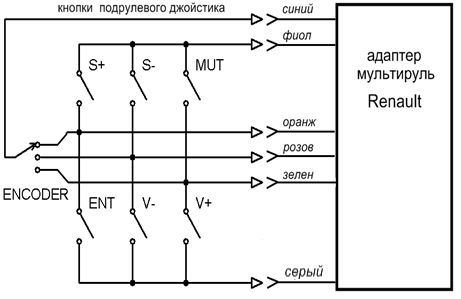 1  Резерв2  Kenwood IR3  Kenwood4  Pioneer5  Pioneer  IR6  Sony  1  IR7  Sony  2  IR                  8  Sony9  JVC  110  JVC  211  JVC  1  IR12  JVC  2  IR13  Clarion14  Clarion  IR15  Alpine16  Alpine  IRОбучение командамБелый провод замкнуть на массу  и подать питание на адаптер (удобно выключить и включить АСС).  Подождать не менее 1 сек для инициализации устройства. Затем нажать и отпустить кнопку на руле – светодиод в корпусе адаптера мигнет 1 раз. Нажать соответствующую кнопку на ИК пульте магнитолы, направив пульт на фотоприемник (не в «упор») в корпусе адаптера. Светодиод в корпусе адаптера мигнет 2 раза – отпустить кнопку ИК пульта. Нажать следующую кнопку на руле – мигнет 1 раз. Кнопку на пульте – 2 раза. Максимально можно записать 8 кнопок. Если нужно записать меньше 8 кнопок, то после записи последней отсоединить белый провод от массы. После записи последней посылки  отсоединить белый провода и обождать несколько секунд, пока светодиод не начнет постоянно мигать. Затем убрать  и подать питание(белый провод отсоединен) – адаптер готов к работе.Примечание: первые 4 команды воспроизводятся быстрее, а с пятой по восьмую – с задержкой между посылками.  Рекомендованные к записи первыми команды: громкость +, громкость -, поиск +, поиск-.Использование готовых командВ памяти адаптера уже записаны команды популярных магнитол, список которых указан возле схемы. Буквы IR обозначают управление по ИК каналу. Выбор магнитолы из списка готовых команд:Белый провод замкнуть на массу и подать питание на адаптер. Отсоединить белый провод от массы – светодиод               начнет мигать. Отсчитать необходимое количество вспышек (соответственно номеру магнитолы в списке) и замкнуть белый провод на массу. Через 3 сек светодиод промигает номер выбранной магнитолы.Нажать на руле кнопки в следующей очередности: громкость +, громкость -, поиск вверх, поиск вниз, выбор источника (Source), приглушение звука. Каждое нажатие будет подтверждаться загоранием светодиода. После записи последней кнопки отключить белый провод. Примечание: команды поиск вверх/поиск вниз назначать на кнопки и эти же команды будет выдавать энкодер (крутилка).Подождать несколько секунд, пока светодиод не начнет постоянно мигать. Сбросить питание,  белый провод укоротить и заизолировать. Адаптер готов к работе. Примечание:  если на руле меньше шести кнопок, то после записи последней отключить белый провод от массы  и выполнить пункт 4.Проводное управлениеДля реализации проводного управления магнитолами JVC при необходимости использовать входящий в комплект джек 3,5 мм, подключив  к желтому проводу адаптера вывод № 1. Для управления магнитолами Kenwood желтый провод адаптера подключить к проводу «REMOTE CONT». Для проводного управления магнитолами Sony, Pioneer, Alpine джек 3,5 мм подключить выводом № 1 к коричневому проводу адаптера, а вывод № 3 к черному проводу адаптера (максимально близко к корпусу(!) ).  Примечание: не все магнитолы  имеют вход проводного управления.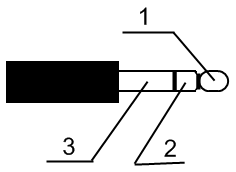 Тех. поддержка 068-321-39-09 Евгений.Aftec 2013г